View/Print your transcriptTLC Navigation Instructions:  Find the instruction number on the corresponding picture to find the area on the screen to click.  Click Transcript, a new window will open.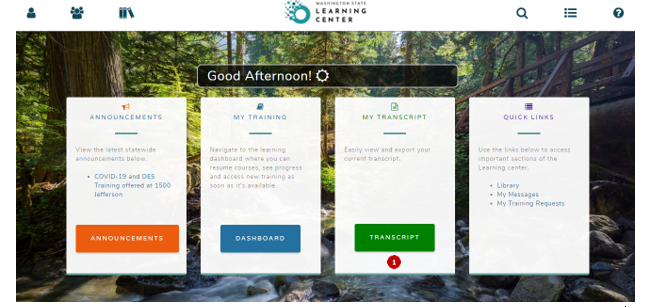  Click the Drop-down (    ) to determine the date range you want to print or view.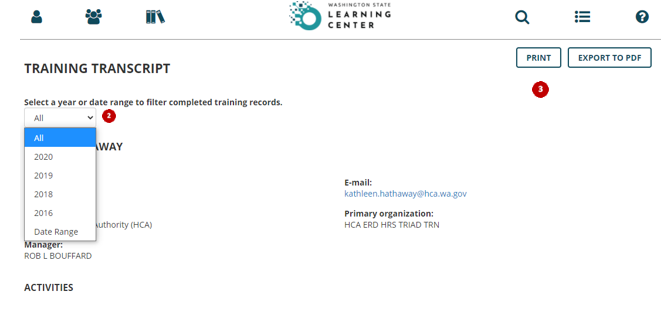 Click on Print or Export to PDFTip:Sorting by all will not allow you to view all of your classes on your screenYou will need to select a Year to view on screen or Print/Export to PDF in order to view all classesContact your TLC Division Coordinator at  Glossary of TermsGlossary of TermsTLCThe HCA Learning Center (TLC) The HCA Learning Center (TLC) TranscriptA record of trainings that you have completed as a State of Washington employee or contractorA record of trainings that you have completed as a State of Washington employee or contractorDrop-down MenusWhen you click the drop-down       symbol, it displays a menu of options to choose fromWhen you click the drop-down       symbol, it displays a menu of options to choose from